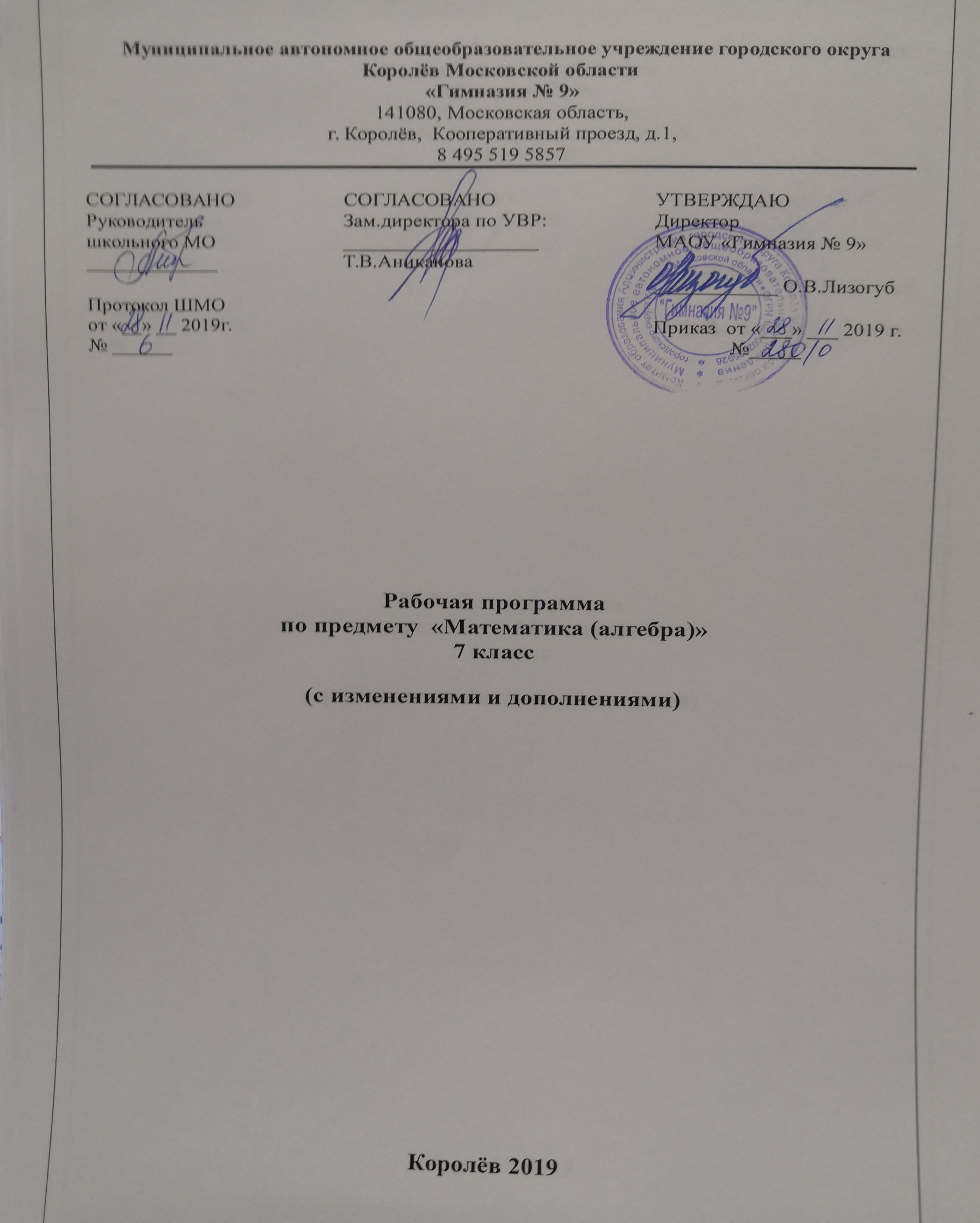 Перечень контрольных мероприятий по учебному предмету «Математика (алгебра)»7 классклассТема контрольного мероприятияДата проведенияРешение текстовых задач21 январяФормулы сокращённого умножения18 мартаВсероссийская проверочная работа16 апреляАдминистративный контроль по итогам учебного года14 мая